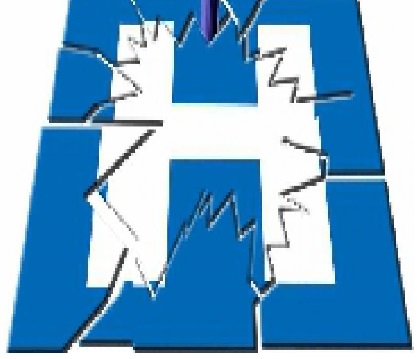 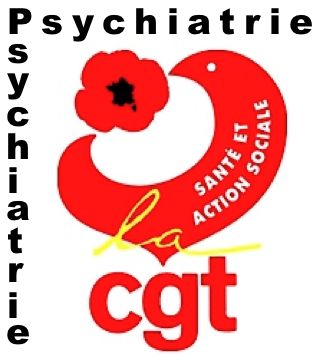 Face à des conditions de travail toujours plus dégradées, dues aux attaques budgétaires de l’ARS, différents Hôpitaux de France entrent en lutte contre la destruction du Service Public Hospitalier.Des directeurs et médecins se mobilisent dans tout le pays pour contrecarrer la politique de casse et d’austérité du gouvernement.Sur le CPN, seul un médecin est signataire de la Tribune des Mille.La CGT du CPN exige un engagement honnête et loyal de notre Commission Médicale d’Etablissement et de notre Direction pour protéger notre établissement qui est aussi le leur pour permettre à notre population d’être soignée dans des conditions dignes et humaines.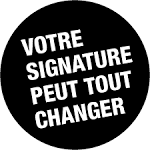 A retourner au local CGT du CPN –Pavillon Raynier avant le 18 mai 2018NOMProfessionService SignatureNOMProfessionServiceSignature